Penhold SchoolParent Advisory CouncilTuesday, February 7th, 2023MinutesMeeting Called to Order at  7:44 PM by President, Amanda Wilson.Members Present: Amanda Wilson, Nora Holben, Giselle Meyer, Natasha Caissie, Ken Denson, Jenna MurphyApproval of Agenda for meeting Feb 7th, 2023Motion to approve the Agenda.Moved by: NoraCARRIEDApproval of the Minutes*, as presented (OR as amended)	January 17, 2023Motion to approve the Minutes.Moved by: NoraCARRIED Financial Report: Treasurer – Natasha CaissieReview of the Treasurer’s Report January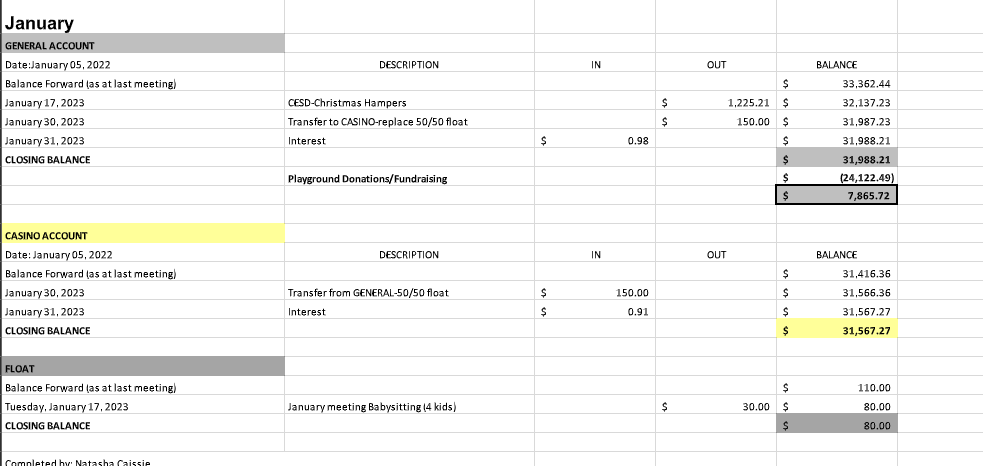 Separated out the playground funding on the balance sheetwondering if there should be a separate bank account for the playground fundinglook into AGLC specifics about using money for the playground fundraisingCRA - going to mail off the annual reportNeeding to determine if all fundraising is going to the playgroundMotion to approve the Treasurer’s Report, as presented.Moved by:  NoraCARRIED Motion to pay babysitters $20 for coming, $30 if there are 5 or less kids, $40 if there are 6 or more kids.  Moved by:NatashaSeconded:NoraCarried.Executive Report:CorrespondenceCorrespondence that came is a reminder that the CRA report is duewill be mailed to CRA soonFundraising Report – Fundraising CoordinatorThe Mixing SpoonThere has been 1 EMT come in so farHoping that all of the orders will come in later this weekShared on Facebook and on PES website todayChris Wolfe has offered to pick them up from Calgary to bring them home.  Nora to connect with him when we have a date. Paint Night with ABC Creationslooking at having it at the PenholderPotentially $50 at a costWondering if it is too high of a cost and/or too late in the year to plan this fundraiserRecommending to push it to the fallWalmart GrantsFiscal year is over and would need to reapplyPreviously applied for in North Red Deer, South Red Deer, Olds and Sylvan LakeShould reapply for all of them Motion to re-apply for the 4 Walmart GrantsMoved by: AmandaCarriedSpaghetti NightSeniors Drop in Center - $125 for the day, has kitchen that can be accessedwill fit 65-70 peoplecould do an early dinner and later dinneronly day booked is May 22Check and see if the Memorial Center can be donated to the schoolPossible dates: End of April/Beginning of May, What day of the week would work best?  Are we having door prizes?  Who in the community will we reach out to help with door prizes? Having it on a weeknight will be challenging for PAC members May 2nd, 4th, 9th are possible dates to check onCost break down is needed in order to determine if there will be enough money made to make this worthwhileBake Sale Could a message be sent out to parents through messenger specific with the link to the Google FormNeed help with organizing food to sell during the day and at nightParent will be needed at the school during lunch to oversee the sale of itemsSchool leadership kids will help sellSome parents will be here on March 8th to help organize the food the night beforeWill need small round stickers, will need plastic gloves, napkinsa float will be neededif money has to be removed, 2 council members will need to go to the bank to get itNew BusinessNo other new businessNext Meeting Date and AdjournmentNext Meeting will be March 14th at 7:00pm.Meeting Adjourned at 8:35 pm.Approved on the ______ day of ____________________, 2023.___________________________________ President___________________________________ Secretary	